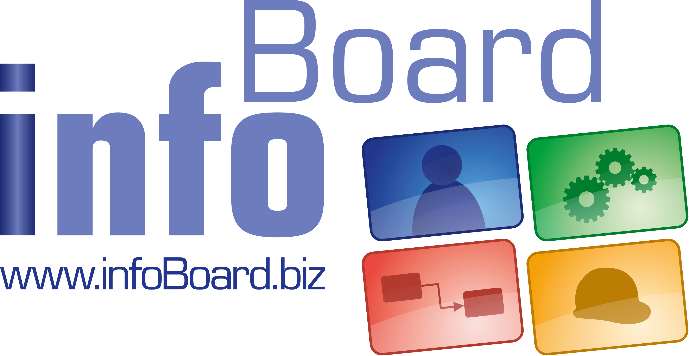 ExerciseHow to create a new Planning Board?Planning Board AssistantExercise 01: Creating a new Planning BoardPlease create a new Planning Board with the following specifications:Name:Production PlanningPlanning Period:07/01/2023Day Division:2-Shift OperationColor Scheme:Saturday and Sunday in orangeNumber of row groups:3Rows per Row Group:4Holidays:Switzerland